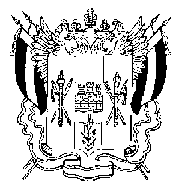 ТЕРРИТОРИАЛЬНАЯ ИЗБИРАТЕЛЬНАЯ КОМИССИЯ Г. ТАГАНРОГАПОСТАНОВЛЕНИЕ15 сентября 2014г.							         № 151	-13		г. Таганрог«О результатах выборов депутатов Городской Думы города Таганрога шестого созыва по одномандатному избирательному округу № 13 на территории города Таганрога Ростовской области»	На основании данных первых экземпляров протоколов участковых избирательных комиссий о результатах голосования на выборах депутатов Городской Думы города Таганрога шестого созыва по одномандатному избирательному округу №13 на территории города Таганрога Ростовской области территориальная избирательная комиссия г. Таганрога Ростовской области определила, что в выборах приняло участие 2752 (две тысячи семьсот пятьдесят два) избирателя, что составило 28,12 % избирателей, включенных в списки на момент окончания голосования. В голосовании приняло участие  2751 (две тысячи семьсот пятьдесят один) избиратель.	Количество голосов избирателей, принявших участие в голосовании, распределилось следующим образом:За Бобнева Валентина Викторовича подано 971 (девятьсот семьдесят один) голос избирателей – 35,30% от числа избирателей, принявших участие в голосовании.За Гофтенюка Анатолия Владимировича подано   55 (пятьдесят пять) голосов избирателей – 1,99% от числа избирателей, принявших участие в голосовании.За Зубова Юрия Викторовича подано 262 (двести шестьдесят два) голоса избирателей – 9,52% от числа избирателей, принявших участие в голосовании.За Лаптева Владимира Николаевича подано 1186 (одна тысяча сто восемьдесят шесть) голосов избирателей – 43,11% от числа избирателей, принявших участие в голосовании.За Леонова Виктора Петровича подано  112 (сто двенадцать) голосов избирателей – 4,07% от числа избирателей, принявших участие в голосовании.За Новожилова Виталия Анатольевича подано  89 (восемьдесят девять) голосов избирателей – 3,24% от числа избирателей, принявших участие в голосовании.На основании протокола территориальной избирательной комиссии о результатах выборов по одномандатному избирательному округу № 13 на территории города Таганрога Ростовской области в соответствии со ст. 58 Областного закона от 08.05.2011 № 645-ЗС «О выборах депутатов представительных органов муниципальных образований в Ростовской области»территориальная избирательная комиссия постановляет:Признать выборы на пяти избирательных участках, расположенных на территории одномандатного избирательного округа № 13 в городе Таганроге Ростовской области, состоявшимися и действительными.Утвердить протокол территориальной избирательной комиссии о результатах выборов по одномандатному избирательному округу № 13 города Таганрога Ростовской области.Утвердить Сводную таблицу территориальной избирательной комиссии о результатах выборов по одномандатному избирательному округу № 13 города Таганрога Ростовской области.Признать избранным депутатом Городской Думы города Таганрога шестого созыва Ростовской области по одномандатному избирательному округу № 13 Лаптева Владимира Николаевича, зарегистрированного кандидата, получившего наибольшее число голосов избирателей – 1186 голосов, 43,11% от числа избирателей, принявших участие в голосовании.Направить настоящее постановление в Избирательную комиссию Ростовской области.Опубликовать настоящее постановление в газете «Таганрогская правда». Разместить данное постановление на официальном сайте территориальной избирательной комиссии г. Таганрога в сети Интернет.Председатель комиссии						О.А. КостюченкоСекретарь комиссии							Т.А. Токарева